Рецепт от любой деструктивной зависимости(будь то компьютер, телевизор, алкоголь или наркотик) —полноценное и гармоничное общение всех членов семьи.А семейная гармония это не Божья благодать, а результат кропотливого труда, терпения и огромного желания растить детей в мире и благополучии.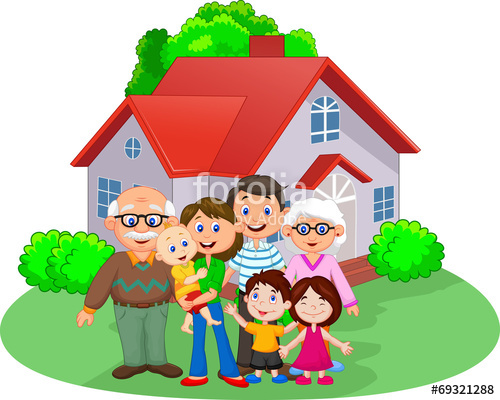 Ребёнок учится тому,Что видит у себя в дому.Родители – пример ему!Кто при жене и детях груб,Кому язык распутства люб,Пусть помнит, что с лихвой получитОт них всё то, чему их учит.Коль видят нас и слышат дети,Мы за дела свои в ответеИ за слова: легко толкнутьДетей на нехороший путь.Держи в приличии свой дом,Чтобы не каяться потом.Себастьян Брант     «Я - родитель,а это значит...»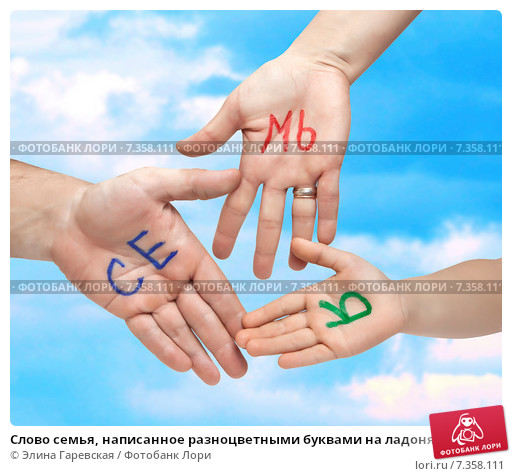 Заседание родительского клуба«Семейная гостиная» МКОУ «СОШ №28» г.о. Нальчикс приглашением специалистов.04.03.2017год.Как не допустить зависимость от компьютера?Обеспечьте разнообразную занятость ребенка (кружки, широкие интересы).Приобщайте к домашним обязанностям с раннего возраста.Ежедневно общайтесь с ребенком, будьте в курсе возникающих у него событий: радостей и огорчений,  проблем и достижений.Расширяйте кругозор ребенка любыми доступными средствами: рассказами, чтением, поездками, экскурсиями и пр. Обязательно поощряйте любые его успехи в «реальной жизни» - в учебе в творчестве, в спорте…Познакомьте ребенка с временными нормами работы за компьютером.Осуществляйте цензуру компьютерных игр и программ.Не разрешайте выходить в Интернет бесконтрольно. Выработайте вместе с  ребенком запрет на вхождение определенной информации.Используйте компьютер в познавательных и образовательных целях.Сами не нарушайте правила, которые устанавливаете для ребенка (с учетом своих норм, естественно).Что делать если  вы считаете, что  зависимость уже есть?Не идите путем насилия, не вводите строгих запретов и ограничений. Не делайте ничего быстро и резко, так как если ребенок серьезно «завис», то резкое отлучение его от источника удовольствия может привести к кардинальным поступкам (самоубийству, его попыткам, уходу из дома и пр.).Настройтесь спокойно преодолевать болезненное состояние.Попробуйте выйти на диалог. Расскажите о пользе и вреде, которые можно получить от компьютера.Поговорите о свободе, праве выбора, их границах и ответственности за право принимать решения.Установите небольшое ограничение режима пребывания в виртуальном пространстве. Проследите реакцию на новые условия и, самое главное, их выполнение. Проверьте, сложно ли ребенку выдерживать новые временные рамки.В случае если сокращать время постепенно удается, то идите этим путем до установления нормы.Если ребенок обещает, но не выполняет, так как его зависимость сильнее его самого, необходимо обратиться к специалисту. Для начала — к психологу. Специалист определит, какова степень зависимого состояния и есть ли у него возможности справиться с проблемой.Если психолог порекомендует обратиться к психиатру, значит, зависимость приобрела максимальную форму и захватила личность ребенка, частично изменив его сознание.Ищите психолога, имеющего опыт решения проблем компьютерной зависимости.Телефон доверия:           8 800 2000 122Контактные телефоны:8(8662) 96 76 60Наш e-mail: school_28@list.ruАдрес сайта: http://nalsosh28.ru/ 